Investitionsbank Schleswig-Holstein (IB.SH)Wohnquartiersentwicklung/Städtebauförderung24091 KielJährlicher Verwendungsnachweis Projektfonds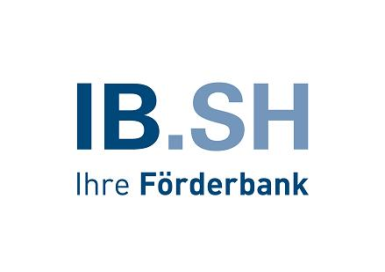 gem. Ziffer 6.6 der Förderrichtlinie zum Programm zur Förderung der Innenstadtentwicklung und der Stadt- und Ortszentren (Innenstadtprogramm)Allgemeine AngabenAnsprechpartner/inZahlenmäßiger Nachweis Projektfonds Detaillierte Kostenaufstellung und Zuordnung Einzelmaßnahmen Projektfonds Darstellung in Anlage 1Bestätigungen/ErklärungenIch versichere die Richtigkeit und Vollständigkeit der Angaben und der beigefügten Unterlagen sowie die Übereinstimmung der Beträge mit den Büchern und Belegen.Anlage- Detaillierte Kostenzuordnung Einzelmaßnahmen ProjektfondsAnlage 1Detaillierte Kostenaufstellung und Zuordnung Einzelmaßnahmen ProjektfondsAbrechnungsjahrAbrechnungsstichtagName der KommuneKurzbezeichnung/ Titel der MaßnahmeAntragsnummerVor- und NachnameFunktionTelefonnummerE-Mail-AdresseKurzbezeichnung EinzelmaßnahmeGeplante Gesamtkostengem. AntragKosten im angezeigten Jahrgem. AbrechnungName€€Name€€Name€€Name, VornameDatumUnterschrift	(Siegel)RechnungsdatumZahlungsempfängerVerwendungszweckMaßnahmenzuordnungBetrag€€€€€€€€€€€€€€SummeSummeSummeSumme€